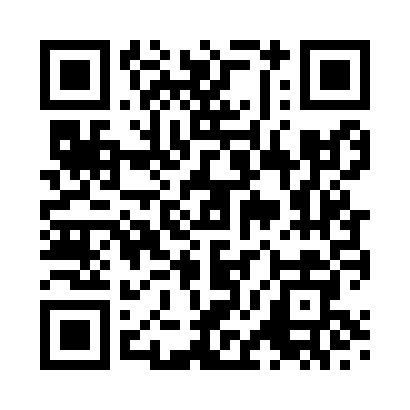 Prayer times for Closeburn, Dumfries and Galloway, UKMon 1 Jul 2024 - Wed 31 Jul 2024High Latitude Method: Angle Based RulePrayer Calculation Method: Islamic Society of North AmericaAsar Calculation Method: HanafiPrayer times provided by https://www.salahtimes.comDateDayFajrSunriseDhuhrAsrMaghribIsha1Mon2:594:391:197:049:5811:382Tue3:004:401:197:049:5811:383Wed3:004:411:197:049:5711:384Thu3:014:421:197:049:5611:385Fri3:014:431:207:039:5611:386Sat3:024:441:207:039:5511:377Sun3:034:451:207:039:5411:378Mon3:034:461:207:029:5311:379Tue3:044:481:207:029:5211:3610Wed3:054:491:207:029:5111:3611Thu3:054:501:217:019:5011:3512Fri3:064:511:217:019:4911:3513Sat3:074:531:217:009:4811:3414Sun3:074:541:216:599:4711:3415Mon3:084:561:216:599:4611:3316Tue3:094:571:216:589:4411:3317Wed3:104:591:216:589:4311:3218Thu3:105:001:216:579:4211:3119Fri3:115:021:216:569:4011:3120Sat3:125:031:216:559:3911:3021Sun3:135:051:216:559:3711:2922Mon3:145:061:216:549:3611:2823Tue3:155:081:216:539:3411:2824Wed3:155:101:216:529:3211:2725Thu3:165:111:216:519:3111:2626Fri3:175:131:216:509:2911:2527Sat3:185:151:216:499:2711:2428Sun3:195:171:216:489:2511:2329Mon3:205:181:216:479:2411:2230Tue3:205:201:216:469:2211:2131Wed3:215:221:216:459:2011:20